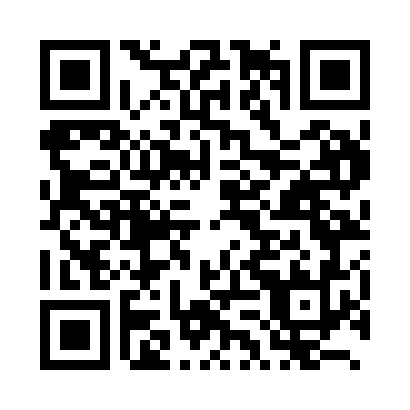 Prayer times for Al Karak, JordanWed 1 May 2024 - Fri 31 May 2024High Latitude Method: NonePrayer Calculation Method: Umm al-Qura, MakkahAsar Calculation Method: ShafiPrayer times provided by https://www.salahtimes.comDateDayFajrSunriseDhuhrAsrMaghribIsha1Wed4:215:5212:344:137:178:472Thu4:205:5112:344:137:178:473Fri4:195:5112:344:137:188:484Sat4:185:5012:344:137:198:495Sun4:165:4912:344:137:198:496Mon4:155:4812:344:137:208:507Tue4:145:4712:344:137:218:518Wed4:135:4612:344:137:218:519Thu4:125:4612:344:137:228:5210Fri4:115:4512:344:137:238:5311Sat4:105:4412:344:137:238:5312Sun4:095:4312:344:137:248:5413Mon4:085:4312:344:137:258:5514Tue4:075:4212:344:137:258:5515Wed4:065:4112:344:137:268:5616Thu4:055:4112:344:137:278:5717Fri4:045:4012:344:137:278:5718Sat4:035:4012:344:137:288:5819Sun4:035:3912:344:137:298:5920Mon4:025:3812:344:137:298:5921Tue4:015:3812:344:137:309:0022Wed4:005:3712:344:137:319:0123Thu3:595:3712:344:137:319:0124Fri3:595:3612:344:137:329:0225Sat3:585:3612:344:137:339:0326Sun3:575:3612:344:137:339:0327Mon3:575:3512:344:137:349:0428Tue3:565:3512:354:137:349:0429Wed3:565:3512:354:147:359:0530Thu3:555:3412:354:147:369:0631Fri3:555:3412:354:147:369:06